Are you looking for an award-winning employer that enjoys a collaborative work environment rich with diversity and teamwork where innovation is celebrated?Are you interested in being a part of an employer that provides a wide array of outstanding benefits to include retirement options with a 401a, 401k and a 457 plan with as little as five years to be fully vested?Do you want to work for an employer that does not wait for big ideas but, goes out and get’s them DONE?Are you a forward-thinking public servant leader looking for a pre-eminent employer?If you said YES to all of these, then you need to join“THE DREAM TEAM”!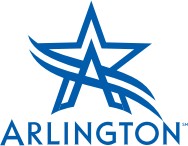 DREAMS GET DONE.OUR DREAM CANDIDATE:Has current knowledge of employment law and best practices in public sector HR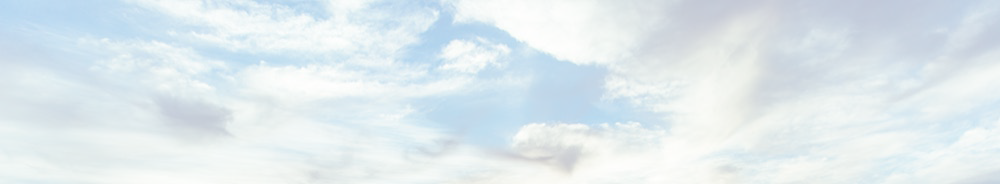 Has extensive public sector HR mgmt. and development experience with exposure to all facets of HRHas a stable history of five to seven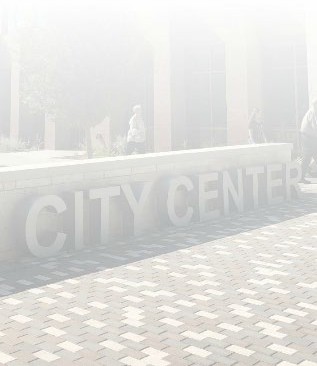 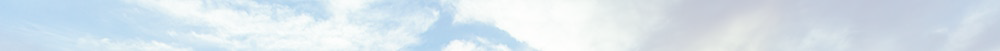 